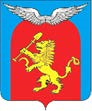 КРАСНОЯРСКИЙ КРАЙ ЕМЕЛЬЯНОВСКИЙ РАЙОНАДМИНИСТРАЦИЯ ЗЕЛЕДЕЕВСКОГО СЕЛЬСОВЕТАПОСТАНОВЛЕНИЕ13.07.2022г                                      п.Зеледеево                                    № 91-пО внесении изменений в постановление администрацииЗеледеевского сельсовета Емельяновского районаКрасноярского края от 10.11.2021 № 193-п «Об утвержденииперечня главныхадминистраторов доходов бюджетаЗеледеевского сельсовета» (в ред. №66-п от 01.06.2022г.)В соответствии с пунктом 3.2 статьи 160.1 Бюджетного кодекса Российской Федерации, постановлением Правительства Российской Федерации от 16.09.2021 № 1569 «Об утверждении общих требований к закреплению за органами государственной власти (государственными органами) субъекта Российской Федерации, органами управления территориальными фондами обязательного медицинского страхования, органами местного самоуправления, органами местной администрации полномочий главного администратора доходов бюджета и к утверждению перечня главных администраторов доходов бюджета субъекта Российской Федерации, бюджета территориального фонда обязательного медицинского страхования, местного бюджета», статьей 4 РешенияЗеледеевского сельского совета депутатов Емельяновского района Красноярского края  от 21.02.2019г. № 43/103Р «Об утверждении Положения о бюджетном процессе в МО Зеледеевский сельсовет» ПОСТАНОВЛЯЮ:1. Внести в постановление администрации Зеледеевского сельсовета от 10.11.2021 № 193-п «Об утверждении перечня главных администраторов доходов бюджета Зеледеевского сельсовета» следующие изменения:Приложение к постановлению администрации Зеледеевского сельсовета от 10.11.2021 №193-п изложить в редакции согласно приложению к настоящему постановлению.2. Настоящее постановление подлежит опубликованию в газете «Емельяновские веси» и размещению на официальном сайте сельсовета.3. Постановление вступает в силу в день, следующий за днем его официального опубликования в газете «Емельяновские веси» и применяется к правоотношениям, возникающим при составлении и исполнении бюджета Зеледеевского сельсовета начиная с бюджета на 2022 год и плановый период 2023-2024 годов.4. Контроль за исполнением настоящего постановления оставляю за собой.Глава сельсовета                                                                                       Р.Н. Ильиченко